Learner NotificationSonoma Eye 2018 CME ConferenceMarch 23-25, 2018Sonoma, CAAcknowledgement of Financial Commercial SupportNo financial commercial support was received for this educational activity.Acknowledgement of In-Kind Commercial Support No in-kind commercial support was received for this educational activity.Satisfactory completion  Learners must complete an evaluation to receive a certificate of completion. You must participate in the entire activity as partial credit is not available. If you are seeking continuing education credit for a specialty not listed below, it is your responsibility to contact your licensing/certification board to determine course eligibility for your board requirement.   Physicians	In support of improving patient care, this activity has been planned and implemented by Amedco LLC and Sonoma Eye.  Amedco LLC is jointly accredited by the Accreditation Council for Continuing Medical Education (ACCME), the Accreditation Council for Pharmacy Education (ACPE), and the American Nurses Credentialing Center (ANCC), to provide continuing education for the healthcare team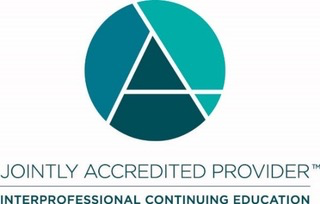 Credit Designation Statement - Amedco designates this live activity for a maximum of 10.00 AMA PRA Category 1 CreditsTM. Physicians should claim only the credit commensurate with the extent of their participation in the activity.  Objectives - After attending this program you should be able to:Sonoma Eye is a meeting uniquely focused on research, diagnosis, and treatment of ocular diseases with inflammation as the root cause. We combine various subspecialties including ophthalmology, rheumatology, immunology, and pharmacotherapy to foster discussion on the role of inflammation: how ocular tissues are affected, from cornea to choroid, and how diseases may be manifested, from uveitis to diabetic macular edema to geographic atrophy.Disclosure of Conflict of InterestThe following table of disclosure information is provided to learners and contains the relevant financial relationships that each individual in a position to control the content disclosed to Amedco.  All of these relationships were treated as a conflict of interest, and have been resolved.  (C7 SCS 6.1-­‐6.2, 6.5) All individuals in a position to control the content of CE are listed in the program book. If their name is not listed below, they disclosed that they had no relevant financial relationships.How to get your certificate:1. 	Go to http://sone.cmecertificateonline.com2.   Click on the “Sonoma Eye 2018 CME Conference” link  Please print all pages of your certificate for your record. Questions? Email Certificate@AmedcoEmail.comFirstLastRoleCommercial InterestManfredZierhutSpeakerAbbVie:Scientific/Medical Advisory Board MemberPhoebeLinSpeakerNone:Other Financial or Material SupportEsenAkpekSpeaker, ModeratorAllergan:Research Grant Site Principal Investigator,GORE & Associates, Inc.:Research Grant Site Principal Investigator,Shire:Consultant,Regeneron:Consultant,Up-To-Date - Author Royalty:Other Financial or Material Support,KeraLink - National Medical Director :Other Financial or Material SupportCorneliaWeyandSpeakerBMS:Research Grant Site Principal Investigator,Pfizer:Research Grant Site Principal Investigator,Gilead:Research Grant Site Principal InvestigatorStephenFosterSpeaker, Chair, ModeratorAldeyra Therapeutics:Consultant,Bausch & Lomb:Consultant,Eyegate Pharms:Stock Shareholder,Eyegate Pharms:Consultant,Novartis:Consultant,Allergan :Research Grant Site Principal InvestigatorVinitMahajanSpeaker, ModeratorProva Therapeutics:Founder,IDx:Stock Shareholder,Syncona:Consultant,Blade Therapeutics:Consultant,Guidepoint Global:Consultant,Consultants LLC:ConsultantOrenTomkins-NetzerSpeakerAbbVie:Scientific/Medical Advisory Board Member,Bayer:Consultant,Allergan:Scientific/Medical Advisory Board MemberAlanBaerSpeaker, ModeratorAbbvie:Scientific/Medical Advisory Board Member,Novartis:Scientific/Medical Advisory Board MemberElisabettaMiserocchiSpeaker, Planner, ModeratorAbbvie :Scientific/Medical Advisory Board Member,Santen:Scientific/Medical Advisory Board Member,Allergan:Scientific/Medical Advisory Board Member,Shire:Scientific/Medical Advisory Board Member,Novartis:Scientific/Medical Advisory Board MemberRobertBhisitkulSpeaker, ModeratorGenentech:Research Grant Site Principal Investigator,Santen, Inc.:Scientific/Medical Advisory Board Member,Sandoz:Scientific/Medical Advisory Board Member,Biotime:Scientific/Medical Advisory Board Member,Ribomic, USA:Consultant,Quark:Scientific/Medical Advisory Board MemberArielSchlaenSpeakerAbbvie:Speakers BureauEliasReichelSpeaker, ModeratorHemera Biosciences:Founder,Regeneron:Speakers Bureau,Iridex:Speakers Bureau,Akorn:Patent HolderEliasReichelSpeaker, ModeratorHemera Biosciences:Founder,Regeneron:Speakers Bureau,Iridex:Speakers Bureau,Akorn:Patent HolderEliasReichelSpeaker, ModeratorHemera Biosciences:Founder,Regeneron:Speakers Bureau,Iridex:Speakers Bureau,Akorn:Patent HolderEliasReichelSpeaker, ModeratorHemera Biosciences:Founder,Regeneron:Speakers Bureau,Iridex:Speakers Bureau,Akorn:Patent HolderEliasReichelSpeaker, ModeratorHemera Biosciences:Founder,Regeneron:Speakers Bureau,Iridex:Speakers Bureau,Akorn:Patent HolderMichaelStewartSpeaker, ModeratorAllergan:Research Grant Site Principal Investigator,Boehringer-Ingelheim:Consultant,Momenta:Consultant,Regeneron:Research Grant Site Principal InvestigatorGaryNovackSpeakerMultiple pharma and medical device firms:ConsultantGaryNovackSpeakerMultiple pharma and medical device firms:ConsultantJohnGellesSpeakerAvedro:Speakers Bureau, Advanced Ophthalmic Systems:Consultant, BostonSight:Consultant, Blanchard Lab:Consultant, Bausch + Lomb:Speakers Bureau, Contamac:ConsultantLuciaSobrinSpeakerSanten:Consultant,Mallinckrodt:Scientific/Medical Advisory Board MemberEricSuhlerSpeakerAbbVie:Research Grant Site Principal Investigator,AbbVie:Consultant,AbbVie:Speakers Bureau,Aldeyra:Research Grant Site Principal Investigator,Bristol Meyers Squibb:Research Grant Site Principal Investigator,Clearside:Research Grant Site Principal InvestigatorRajivShahSpeaker, Planning CommitteeAllergan:Speakers Bureau,Abbvie:Speakers Bureau,Alcon:Speakers Bureau,Allergan:,Mallinckrodt:,Santen:MichaelRaizmanSpeakerAlcon:Consultant,Avedro:Consultant,Avedro:Stock Shareholder,Eyegate:Consultant,Eyegate:Stock Shareholder,Bausch & Lomb:ConsultantNishaAcharyaSpeakerSanten, Inc.:Consultant,Abbvie:ConsultantRonNeumannConsultant fee:ConsultantJosePulidoSpeakerLagen Labs:Patent HolderQuan DongNguyenSpeaker, Moderator, Planning CommitteeGenentech:Scientific/Medical Advisory Board Member,Regeneron:Scientific/Medical Advisory Board Member,AbbVie:Scientific/Medical Advisory Board Member,Santen:Scientific/Medical Advisory Board Member,Clearside:Scientific/Medical Advisory Board Member,Steering Committee SAKURA Study:Other Financial or Material Support